Équipe : _________________________ Date :	 			             Signature et tampon du club, du comité ou de la ligue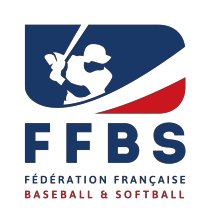 COMMISSION FEDERALE SPORTIVE  Email : jeanmarie.meurant@ffbs.frcfs@ffbs.frTel : 06 09 26 45 81Siège fédéral : FFBS, 41 rue de Fécamp, 75012 Paris   Open de France Féminin de Baseball16/18 avril 2022 à Valenciennes Document à faire parvenir à la Fédération : avant le début de la compétition (cachet de la poste faisant foi)NomPrénomDate de naissanceNationalitéN° licence123456789101112131415161718192021222324252627282930